Poznámka od distributora: Připojujeme překlad originální textu výrobce k používání esenciálních olejů. Současně upozorňujeme, že v zemi výrobce (Francie) je možné používat některé esenciální oleje i jako doplňky stravy nebo aromata k přípravě jídel. Při zohlednění právních předpisů účinných v České republice prodáváme v našem e-shopu esenciální oleje pouze k užívání pro vnější použití, za podmínek uvedených na etiketách jednotlivých výrobků. Jiné použití nedoporučujeme.ESENCIÁLNÍ OLEJEZnačka ladrôme laboratoire je známá díky ekologickému způsobu výroby, respektu vůči člověku a životnímu prostřední. Díky těmto kvalitám se z ní stala reference v oblasti aromaterapie.ladrôme laboratoiredbá na to, abyste se seznámili s užitím a podmínkami používání esenciálních olejů, proto Vám doporučuje, abyste pečlivě přečetli tento návod a uchovali jej.OBECNÉ PODMÍNKY POUŽÍVÁNÍEsenciální oleje jsou skutečné koncentráty aromatických molekul. Musí být s nimi zacházeno opatrně, stejně tak musejí být používány. Způsob užití daného esenciálního oleje závisí na jeho biochemickém složení. Dodržujte způsoby užívání a denní dávky uvedené na etiketách každého esenciálního oleje.* Uchovávejte mimo dosah dětí. Nepodávejte dětem mladším 8 let.* Nepodávejte těhotným a kojícím ženám (v případě jakéhokoliv způsobu užití je doporučeno vyžádat si názor odborníka).* Po užití fotosenzitivních esenciálních olejů se nevystavujte slunečním paprskům (citrusové esence). * V případě náhodného požití užijte rostlinný olej a vyhledejte lékaře nebo kontaktujte toxikologické středisko. DOPLŇKY STRAVYBazalka – chemotyp linalol, cajeput, heřmánek pravý, skořice, kardamom, citron, citronela cejlonská, blahovičník citronový, blahovičník kulatoplodý, blahovičník paprsčitý, jalovec, zázvor, hřebíček, vavřín vznešený, levandule širokolistá, levandule lékařská, lavandin super, voňatka citronová, mandarinka, majoránka, máta peprná, myrta obecná, niaouli, sladký pomeranč, dobromysl obecná, grapefruit, pačuli, borovice lesní, pepř černý, ravintsara, rozmarýn lékařský varieta kafr, rozmarýn lékařský varieta verbenon, saturejka horská, tea tree, tymián chemotyp linalol, tymián chemotyp thymolEsenciální oleje používané jako doplňky stravy pomáhají podporovat pohodu a správné fungování organismu. Každý esenciální olej  má specifické fyziologické vlastnosti: je tedy nezbytné respektovat rady týkající se jejich užívání.PODMÍNKY POUŽÍVÁNÍDodržujte přesně způsob užívání označený na etiketě esenciálního oleje.* Před jakýmkoliv požitím, rozřeďte esenciální olej v příslušném nosiči: neutrální bio pastilka, lžička medu nebo rostlinného oleje.* Nepřekračujte doporučené denní dávky.* Nepoužívejte je jako náhradu rozmanité a vyvážené stravy a zdravého způsobu života.*AROMATA: K VYUŽITÍ PŘI PŘÍPRAVĚ JÍDELBazalka pravá, bergamot, cist ladanový, kadidlovník, palmarosa, pomerančovník hořký, šalvěj muškátová, ylang-ylang kompletNěkteré esenciální oleje mohou být použity ke zvýraznění chuti vašich jídel (sladkých či slaných dle esenciálního oleje).PODMÍNKY POUŽÍVÁNÍ•	Dodržujte přesně způsob užívání označený na etiketě esenciálního oleje.* Esenciální oleje mají velmi intenzivní chuť: nepřekračujte doporučované dávkování uvedené na etiketě (často stačí pouze 1 kapka).KOSMETIKACedr atlaský, cypřiš, libavka, smil italský, kakostPODMÍNKY POUŽÍVÁNÍDodržujte přesně způsob užívání označený na etiketě esenciálního oleje. * V případě kontaktu s okem, vypláchněte rostlinným olejem.* Nikdy nepoužívejte v neředěném stavu. Může vyvolat kožní reakce. PROSTOROVÝ PARFÉMSantal, saro, vzduch pročišťující směs, směs na uvolnění, směs stimulující, směs na podporu funkce dýchacích cestPODMÍNKY POUŽÍVÁNÍDodržujte přesně způsob užívání označený na etiketě esenciálního oleje.* Neužívat vnitřně.* Nikdy nerozprašovat bez přestávky (v úsecích v délce 10/20 minut maximálně za hodinu).* Nerozprašujte v přítomnosti  těhotných žen a dětí mladších 8 let.* V případě, že se obrátíte na lékaře, uchovejte nádobku a etiketu od příslušného esenciálního oleje. ČTĚTE POZORNĚ STANDARDNÍ VĚTY O NEBEZPEČNOSTI A POKYNY PRO BEZPEČNÉ ZACHÁZENÍ PŘIDRUŽENÉ K PIKTOGRAMŮM PIKTOGRAMVĚTY O NEBEZPEČNOSTIPOKYNY PRO BEZPEČNÉ ZACHÁZENÍ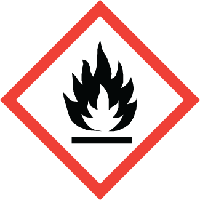 Hořlavá kapalina a páry. Chraňte před teplem, jiskrami, otevřenými ohněm, horkými povrchy – Nekuřte/Uchovávejte obal těsně uzavřený/Uchovávejte v chladu. 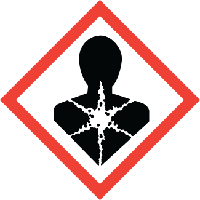 Při požití a vniknutí do dýchacích cest může způsobit smrt./Způsobuje poškození orgánů./Při vdechování může vyvolat příznaky alergie nebo astmatu nebo dýchací potíže.PŘI POŽITÍ: okamžitě volejte TOXIKOLOGICKÉ INFORMAČNÍ STŘEDISKO nebo lékaře./NEVYVOLÁVEJTE zvracení. /Nevdechujte prach, dým, plyn, mlhu, páry, aerosoly./PŘI expozici volejte TOXIKOLOGICKÉ INFORMAČNÍ STŘEDISKO nebo lékaře/ Čtěte pozorně pokyny před použitím/PŘI expozici nebo podezření na ni: navštivte lékaře/Zamezte vdechování prachu, dýmu, plynu, mlhy, páry, aerosolů.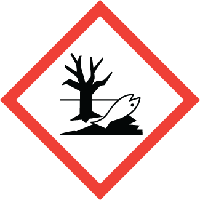 Vysoce toxický pro vodní organismy, s dlouhodobými účinky.Zabraňte uvolnění do životního prostředí. 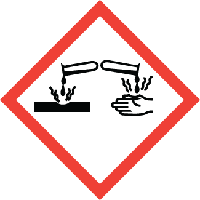 Způsobuje těžké poleptání kůže a poškození očí. Nevdechujte prach, dým, plyn, mlhu, páry, aerosoly./Uchovávejte pouze v původním obalu.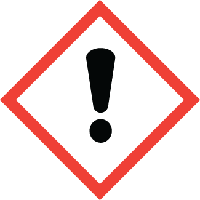 Může způsobit podráždění dýchacích cest./Může vyvolat alergickou kožní reakci./Způsobuje vážné podráždění očí a dráždí kůži. Zamezte vdechování prachu, dýmu, plynu, mlhy, páry, aerosolů./PŘI POŽITÍ: necítíte-lil se dobře, volejte TOXIKOLOGICKÉ INFORMAČNÍ STŘEDISKO nebo lékaře./PŘI STYKU S KŮŽÍ: omyjte velkým množstvím vody a mýdla./PŘI ZASAŽENÍ OČÍ: několik minut oplachujte opatrně vodou. 